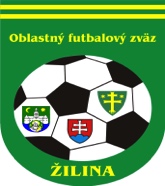 ÚRADNÁ SPRÁVA číslo 4ŠDK oznamuje, že s ohľadom na skutočnosť, že hrací systém kategórie dorastu bol klubom oznámený až po podaní prihlášok do súťaži VV ObFZ Žilina prijal nasledovné uznesenie ohľadom striedavého štartu v II.A2B triede dorastu „V súťažnom ročníku 2023/2024 v súťaži II. A2B trieda dorastu môže byť dohoda o striedavom štarte uzatvorená medzi klubmi rozdielnej úrovne súťaží, medzi ktorými môže byť rozdiel najviac troch úrovní súťaží.“ŠDK OPAKOVANE dáva na vedomie a upozorňuje všetky FK, že zmeny termínov hracích časov je potrebné nahrať do systému ISSF a tiež táto dohoda musí byť potvrdená oboma dotknutými FK najneskôr do pondelka 12.00 hod. príslušného týždňa. V opačnom prípade nebude ŠDK zmeny termínov akceptovať. Uvedené sa netýka zrušenia termínov stretnutí z dôvodu nespôsobilosti hracích plôch, prípadne iných výnimočných udalostí. 1. ŠDK - predseda Peter VACHAN, zasadnutie dňa 23.08.2023Vylúčení po ČK. Disciplinárna sankcia (ďalej len DS) – nepodmienečné pozastavenie výkonu športu alebo akejkoľvek funkcie, podľa čl. 9/2b1, 2 DP:Lukáš Červený, 1239155, Hôrky I. DT dospelí, 3 týždne N od 21. 8. 2023, podľa čl. 48/1c,2b DP, 10 EURPatrik Macura, 1315225, Hvozdnica II. DT dospelí, 3 s. s. N od 21. 8. 2023, podľa čl. 49/1a,2a DP, 10 EURPatrik Králik, 1235636, Hvozdnica II. DT dospelí, 1 mesiac N od 21. 8. 2023, podľa čl. 48/1c,2b, 10 EURVylúčení po 2. ŽK. DS – nepodmienečné pozastavenie výkonu športu alebo akejkoľvek funkcie na 1 súťažné stretnutie, podľa čl. 9/2b1,2 DP a čl. 37/3 DP:Disciplinárne oznamy:ŠDK trestá TJ ŠK Podhorie pokutou 800 EUR za odhlásenie družstva dorastu z I. A2B triedy dorastu podľa RS 87.3,10 EURŠportovo-technické oznamy: ŠDK v dôsledku odhlásenia vylučuje družstvo dorastu TJ ŠK Podhorie zo súťaže I. A2B trieda dorast, 10 EURŠDK upozorňuje FK na povinnosť nahrávať videozáznamy do videoarchívu v termíne do 48 hodín od skončenia stretnutia !!! Skupiny prípraviek pre jesennú časť súťažného ročníka 2023/2024 pred aktívom prípraviek s termínmi turnajov (zmena termínov možná na aktíve)A.Horný Hričov		st + ml			dátum: 16.09.2023    Dolný Hričov		st + ml			dátum: 09.09.2023  Súľov			st + ml			dátum: 14.10.2023   Hrabové		st			dátum: 07.10.2023Hričovské Podhradie	ml			dátum: 26.08.2023Hlboké			ml			dátum: 30.09.2023B.FA United A                     st + ml			dátum: 16.09.2023 /Nededza/FC Juventus Žilina B       st + ml			dátum: 09.09.20231.KŠK Žilina                    	st + ml			dátum: 07.10.2023Hôrky			st + ml			dátum: 26.08.2023  Rudina  		st + ml			dátum 14.10.2023C.Strečno                           	st + ml			dátum: 30.09.2023  Stráňavy                          	st + ml			dátum: 09.09.2023 Rosina                             	st + ml			dátum: 16.09.2023  Višňové                            	st + ml			dátum: 07.10.2023Teplička n/Váhom         	st + ml			dátum: 26.08.2023D.Ďurčiná			st + ml.			dátum: 23.09.2023Zbyňov			st + ml. 			dátum: 14.10.2023Rajec			st + ml. 			dátum: 07.10.2023Kamenná Poruba	st + ml. 			dátum: 26.08.2023Kunerad                         	st + ml			dátum: 16.09.2023E.Lietavská Lúčka            	st + ml			dátum: 16.09.2023Podhorie                        	st + ml			dátum: 09.09.2023 Bytčica                           	st + ml			dátum: 07.10.2023 FC Juventus Žilina A    	st + ml			dátum: 26.08.2023 F.Pšurnovice                      	st			dátum: 26.08.2023Veľké Rovné                   	st + ml			dátum: 09.09.2023Štiavnik                           	st + ml			dátum: 16.09.2023Rašov                               	st			dátum: 30.09.2023Bytča			st + ml			dátum: 07.10.2023G.Bitarová                           	st + ml			dátum: 26.08.2023   Zádubnie                         	st 			dátum: 07.10.2023  Bánová			st + ml.			dátum: 30.09.2023Belá			st + ml.			dátum: 09.09.2023H.FA United B                   	st + ml			dátum: 26.08.2023   /Kotrč. Lúčka/Terchová                        	st + ml			dátum: 09.09.2023  Zástranie                          st + ml.			dátum: 23.09.2023OZ Mládežnícky futbal  	st + ml			dátum: 07.10.2023  I.Mojš			st			dátum: 26.08.2023Varín			ml.			dátum: 16.09.2023Trnové			ml.			dátum: 09.09.2023Predmier		ml.			dátum: 30.09.2023FA United „C“		st.			dátum: 07.10.2023Ovčiarsko		st.			dátum: 14.10.2023Prihlásené družstvá v kategórii U7:Višňové					dátum: 09.09.2023Teplička nad Váhom				dátum: 26.08.2023Rosina					dátum: 23.09.2023FC Juventus Žilina				dátum: 07.10.2023Kontaktné údaje pre súťaže prípraviek (zmeny termínov turnajov, zasielanie zápisov/ fotografií z turnajov apod.)Patrik Sikora ml.0919 141 545pripravky@obfzza.sk Odvolanie proti rozhodnutiu Športovo-disciplinárnej komisie ObFZ Žilina (okrem rozhodnutí podľa čl. 37/3, čl. 5 alebo čl. 8 DP) sa podáva Športovo-disciplinárnej komisii ObFZ Žilina v lehote do siedmich dní odo dňa oznámenia rozhodnutia ŠDK ObFZ Žilina (podľa čl. 84/1 DP).ŠDK upozorňuje FK na ustanovenie týkajúce sa počtu rozhodcov v súťaži, ktoré znie nasledovne: „FK hrajúce v I. a II. triede dospelých musia mať aktívnych dvoch rozhodcov. V I. triede dospelých môžu mať FK v jesennej časti súťažného ročníka 2023/2024 len jedného aktívneho rozhodcu, pričom za druhého rozhodcu mu bude uložený poplatok vo výške 500 €. V II. triede je možné mať len jedného aktívneho rozhodcu, za druhého rozhodcu zaplatí poplatok 300 €. V III. triede FK musí mať jedného aktívneho rozhodcu, inak zaplatí poplatok 150 €. Za aktívneho rozhodcu sa považuje rozhodca, ktorý v danom súťažnom ročníku, v danej časti súťaže (časť jesenná, časť jarná), bude k dispozícii ObFZ na rozhodovanie minimálne 7 kôl (táto podmienka sa netýka rozhodcov pôsobiacich v súťažiach SFZ alebo SsFZ). Zoznam aktívnych rozhodcov a ich klubovú príslušnosť zverejňuje KR ObFZ. V prípade ak rozhodca ukončí činnosť v priebehu jesennej časti súťažného ročníka a FK tento počet nedoplní po najbližšom školení rozhodcov, ObFZ uloží povinnosť zaplatiť poplatok  vo výške 500 € (I. trieda dospelých), 300 € (II. trieda dospelých), 150 € (III. trieda dospelých) za každého chýbajúceho rozhodcu. V odôvodnených prípadoch (napr. dlhodobá PN, študijný pobyt a pod.) je možné upustiť od uloženia poplatku. S konečnou platnosťou rozhoduje VV ObFZ.“2.KR – predseda Pavel Ištvánik, zasadnutie dňa 24.08.2023KR prerokovala podnet OŠK Divinka-Lalinok a vyhodnotila ho ako nepreukázateľný.KR žiada rozhodcov, aby sa s otázkami ohľadom obsadzovania a delegačných listov obracali výhradne na vedúceho obsadzovacieho úseku. p. Patrika Síkoru st. . Kontakt tel. :0948 486 744,, email: sikora.lomi@gmail.com . Ospravedlnenia však treba aj naďalej posielať na delegovanie@obfzza.sk.KR Informuje: zmeny DL budú zaslané emailom.KR upozorňuje: rozhodcov na NL SSFZ, že podľa pokynov KR SSFZ ako aj podľa RS OBFZ ZA bodu 49 sú povinní posielať ospravedlnenia aj na emailovú adresu  delegovanie@obfzza.skKR odporúča všetkým R skontrolovať si platnosť RP, v prípade, že im v krátkej budúcnosti končí platnosť je nevyhnutné cez svoj ISSF účet požiadať o vydanie nového. Bez platného nemôže byť R delegovaný.KR upozorňuje: R na povinnosť uzatvoriť zápis o stretnutí do 1hodiny po odohratí MFS. V odôvodnených prípadoch do 24:00daného dňa (napríklad z dôvodu výpadku internetu v miestekonania stretnutia). V prípade opakovania neuzatvorenia zápisovdo 1 hodiny po odohratí MFS bez relevantného zdôvodnenia zostrany R budú rozhodcovia postúpení na potrestanie ŠDK.KR oznamuje klubom, že v prípade záujmu zorganizuje pre futbalové kluby školenie ohľadom výkladu pravidiel futbalu. V prípade záujmu kontaktujte KR na emailovej adrese:
kr-obfzza@obfzza.sk, alebo pre viac informácii volajte na
tel. číslo - 0908845795.KR upozorňuje FK, že pri sťažnosti na výkon R voči udeleniu ŽK považuje podnet za závažný, len v prípade ak bude súčasťou udelenia ČK po 2. ŽK. Za závažné pochybenie pre podanie podnetu cez ISSF na KR ObFZ v zmysle ustanovení RS kap. XIII. bod 80.10, bod 80.11 je neoprávnené udelenie ČK hráčovi, prípadne neudelenie ČK hráčovi, nesprávne nariadený PK, nesprávne uznaný, prípadne neuznaný gól. Poplatok 40 EUR podľa RS kap. XIII. bod 80.16 bude uhradený v MZF, okrem prípadov opodstatnenosti, čiastočnej opodstatnenosti, nepreukázateľnosti z hľadiska snímania videokamerou, resp. stiahnutia sťažnosti do začiatku zasadnutia príslušnej komisie.Príklady podaní:V čase 15:30 prvý polčas podľa videa z futbalnetu mal byť hráč súpera XY vylúčený z hry za surovú hru, prípadne HNS.V čase 35:15 prvý polčas podľa futbalnetu sme mali zahrávať pokutový kop za podrazenie súpera v PÚ.V čase 41:10 druhý polčas nám nebol uznaný regulárny gól.KR oznamuje, že záujemcovia o vykonávanie funkcie rozhodcu sa môžu prihlásiť emailom na adresu: kr-obfzza@obfzza.sk . Termín školenia bude stanovený pri dostatočnom počte prihlásených záujemcov. KR oznamuje, pre registráciu klubovej príslušnosti rozhodcu je potrebné použiť tlačivo „Zmluva o klubovej príslušnosti rozhodcu“. Následne je nutné poslať elektronickú kópiu (scan, foto) na emailovú adresu kr-obfzza@obfzza.sk a poštou na adresu OBFZ. KR  zároveň upozorňuje, že zmena klubovej príslušnosti, je možná len na základe podmienok v RS.KR upozorňuje všetkých R, že ospravedlnenia je možné posielať na známu adresu delegovanie@obfzza.sk  najneskôr do pondelka 18:00 hod. Po tomto termíne bude ospravedlnenie považované za neskoré (rozhodcovia budú odstúpení ŠD3. Hospodárska komisia – predseda Vladimír Čvapek Neuhradené MZF za mesiac júl 2023 ku dňu 25.08.2023 :OFK OVČIARSKOV prípade neuhradenie MZF do 30.08.2023 HK odstupuje OFK Ovčiarsko na disciplinárne riešenie prostredníctvom ŠDK ObFZ.4. Sekretariát  -  ObFZPre kluby hrajúce súťaže ObFZ Žilina je na stránke www.futbalzilina.sk zverejnená informácia o DOTAČNEJ POLITIKE ObFZ ŽILINA pre ročník 2023/2024. Termín uzatvorenia zmluvy o DOTAČNEJ POLITIKE ObFZ ŽILINA pre ročník 2023/2024 je do 15.09.2023.Dotačné zmluvy sú od pondelka na podpis, preto je  potrebná účasť štatutára klubu a zároveň družstvá hrajúce I.,II. a III. Doxbet triedu si prevezmú baner DOXXbet, ktorý sú povinní pri stretnutiach mať umiestnený na viditeľnom mieste. Zároveň si každé družstvo I., II. a III. triedy prevezme 3 lopty a každý klub (aj kluby hrajúce súťaže SsFZ) lekárničku a chladivý spray. Vzhľadom na množstvo úkonov, Vás poprosíme dohodnúť si dátum a čas so sekretárom ObFZ .Na požiadanie funkcionárov futbalových klubov, dávame do pozornosti tel. číslo na opravu futbalových lôpt: 0908 533 955Upozorňujeme FK na novelu RaPP, SP. Úplné znenie nájdete na stránke https://futbalsfz.sk/legislativa-predpisy-sfz-poriadky/V zmysle RaPP čl. 19 (2), a), b), c) je v letnom registračnom období možné podávať žiadosť o prestup amatéraod 01.07. do 21.07. kalendárneho roka (letné registračné obdobie bez obmedzenia), od 01.07. do 30.09. kalendárneho roka (letné registračné obdobie s obmedzením), od 01.07. do 30.09. kalendárneho roka (letné registračné obdobie zo zahraničia).RaPP čl.19 ods.13 o od 22.07. do 30.09 (letné registračné obdobie bez obmedzenia so súhlasom materského klubu) Žiadame FK aby pri zadávaní odstupného do žiadosti o prestup postupovali v zmysle RaPP SFZ čl.37 Pripomíname tiež, že materský klub je oprávnený sa k žiadosti o prestup s obmedzením vyjadriť v lehote desiatich dní odo dňa schválenia žiadosti hráčom. Ak sa materský klub v tejto lehote nevyjadrí k prestupu podľa prvej vety, má sa za to, že s prestupom súhlasí a príslušná matrika transfer vykoná (novelizácia RaPP čl. 18 bod 12)   Ing. Igor Krško  v.r.                                              Milan Matejčík  v.r.predseda ObFZ	                                              sekretár ObFZZmeny termínovZmeny termínovZmeny termínovZmeny termínovZmeny termínovZmeny termínovZmeny termínovSúťažKoloDomáciHostiaNový termínPoplatok POZNÁMKA1.tr.dospelí3Veľké RovnéKam. Poruba26.8.2023 o 16,0013HlbokéKam. Poruba1.9.2023 o 15,302Veľké RovnéRajec1.9.2023 o 16,002.tr.dospelí2HrabovéZádubnie1.9.2023 o 15,302PšurnoviceTerchová8.9.2023 o 16,001.tr.dorast3Veľké RovnéKam. Poruba26.8.2023 o 13,302.tr.dorast4KŠK ŽilinaDivina 3.9.2023 o 12,00 ihr. Divina1.tr.žiaci3Veľké RovnéKam. Poruba26.8.2023 o 10,003HôrkyPetrovice6.9.2023 o 17,00Hôrky 5 €3OvčiarskoKotešová7.9.2023 o 17,003ZbyňovDlhé Pole11.10.2023 o 15,302.A tr.žiaci1TerchováDolná Tižina7.9.2023 o 17,003ZádubnieBytčica7.9.2023 o 17,003L. LúčkaDolná Tižina8.9.2023 o 17,00Dolná Tižina 5 €2.B tr.žiaci3HliníkBitarová6.9.2023 o 17,00Bitarová 5 €3DivinaDivinka8.9.2023 o 16,301.A tr.ml.žiaci3Kam. PorubaTrnové25.8.2023 o 17,001.B tr.ml.žiaci3ZádubnieBytčica5.9.2023 o 17,001.A tr.ml.žiaci3VarínKunerad31.8.2023 o 18,00Varín 5 €